Мурад: умумузул цебесеб г1умру лъаялдалъун жакъасеб къо бич1ч1иялде рачин; умумузул тарих лъазаби; лъималазул хасият рагьи; калам цебет1ей.Форма- сценарий.Г1ахьаллъи гьабула: подготовителияб группалъул лъималаз.                                             СценарийНек1сияб бакъаналда гъоркь кьурдулел ихтилат-кепалда ругел г1олохъанал ясал ва васал.Бертаде г1агарлъулеб бах1арай ячун рач1унезул къокъа.Эльдарханов М-назир: Рахъа, г1олохъаби, бах1арай яч1уней йиго! Къали баг1аризабе!Жегиги ц1ик1к1унеб къололгун хъумзил бакъаналда гъоркь т1аде щола бах1аралъул къокъа.Гасанова Марьям (бах1аралъул эбел-тишиэбел):        Ниж рач1унел руго бах1арай ячун,        Бах1арасул эбел къват1ие яхъа!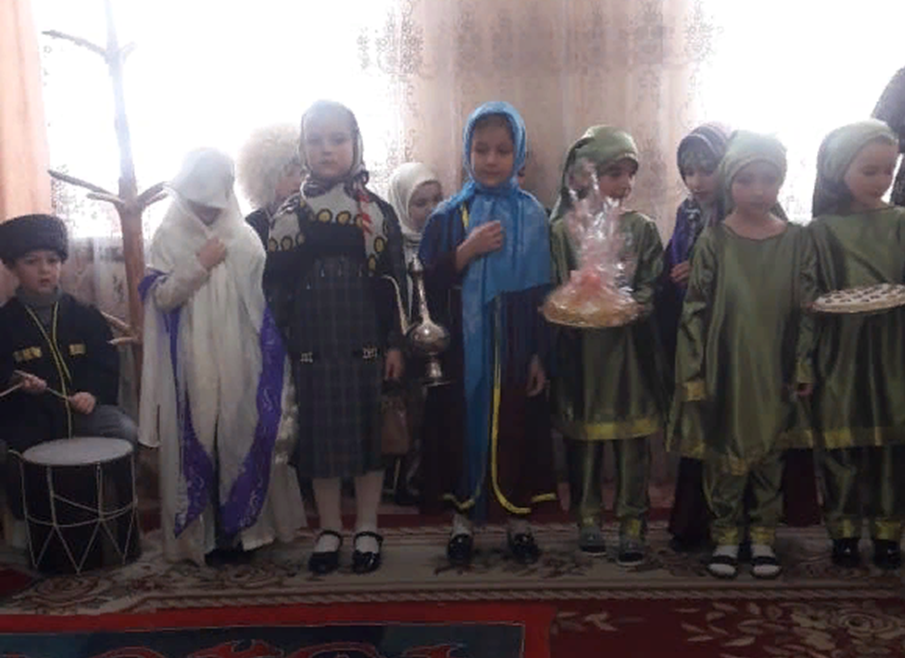 Арацханова Нагдия (бах1арасул эбел) данч1вай гьабула киназдаго.Яхияев Хайдар (бах1арасул гьудул):         Ц1ияй бах1аралда рукъ гьуинлъизе         Гьоц1о хъвала к1алдиб нижер эбелалъ.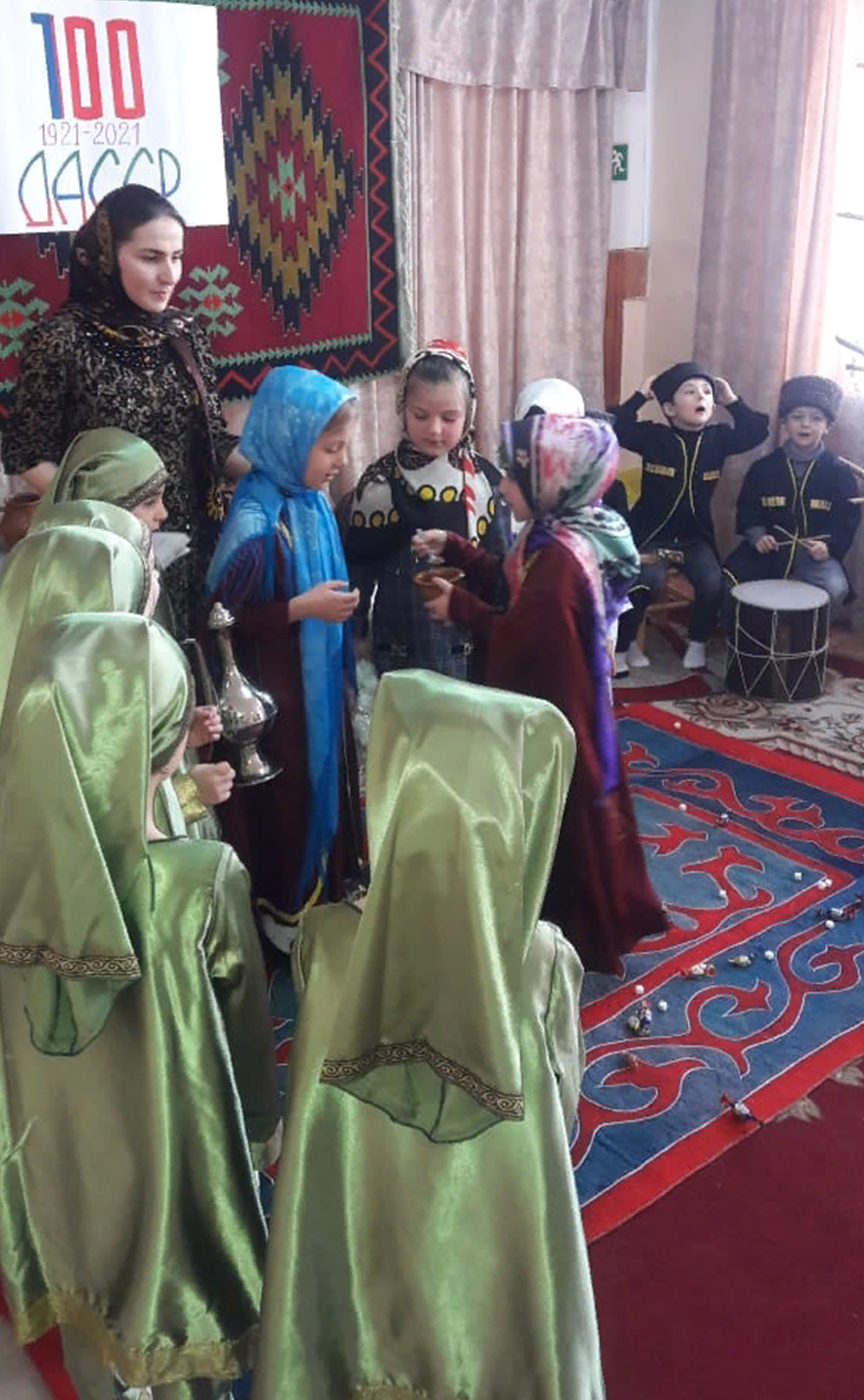 Яхияева Раяна (бах1аралъул гьудул):        Зурма-къалиялда ниж рашуларин,        Бай нижеде т1аде баг1араб месед!Рач1уна бах1арасул эбел ва гьудул-гьалмагъзаби, гьал сверун кьурдилаго, эбелалъ т1аде бала г1арац.Бертадул сверуда, цояб рахъалда, бихьула гарас. Кьурдилаго т1аде рач1араз гьелда рухьуна квербац1ц1ал.Шайихова Фатима (бах1аралъул гьудул):         Зурма-къалиялда зарбал бухьине,         Бах1арасул эбел цеег1ан яч1а.Алхасова Хафиза (бах1аралъул гьудул):         Бах1аралъул лъеца к1ал гьуинлъизе,         Гьуинлъи бокьарал щал нужер кколел?         Ц1ияб хъизаналъе гьуинлъи гьарун,         Рахъа гор-сверуде т1аг1ам босизе!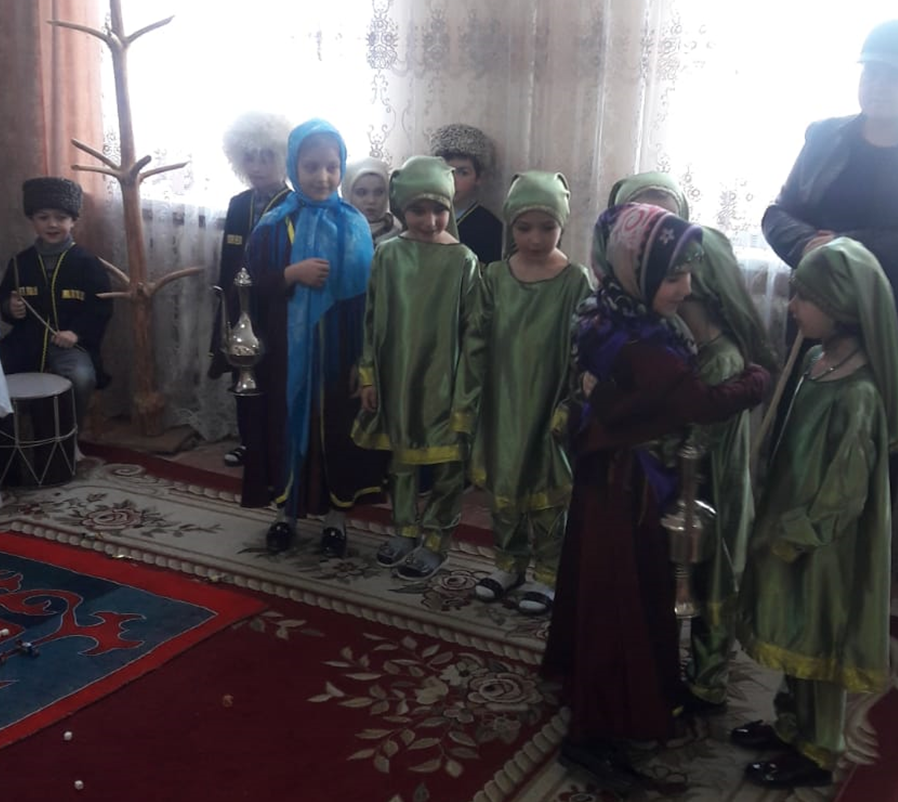 Киназго, бах1аразе гьара-ц1али гьабун, гьекъола гулгуналдаса гьуинаб лъим. Къец бан, кьурдула васалги ясалги.  Ясал:        Вай нижер бах1арай, нижер бах1арай,        Моц1рол канлъи г1адай нижер бах1арай.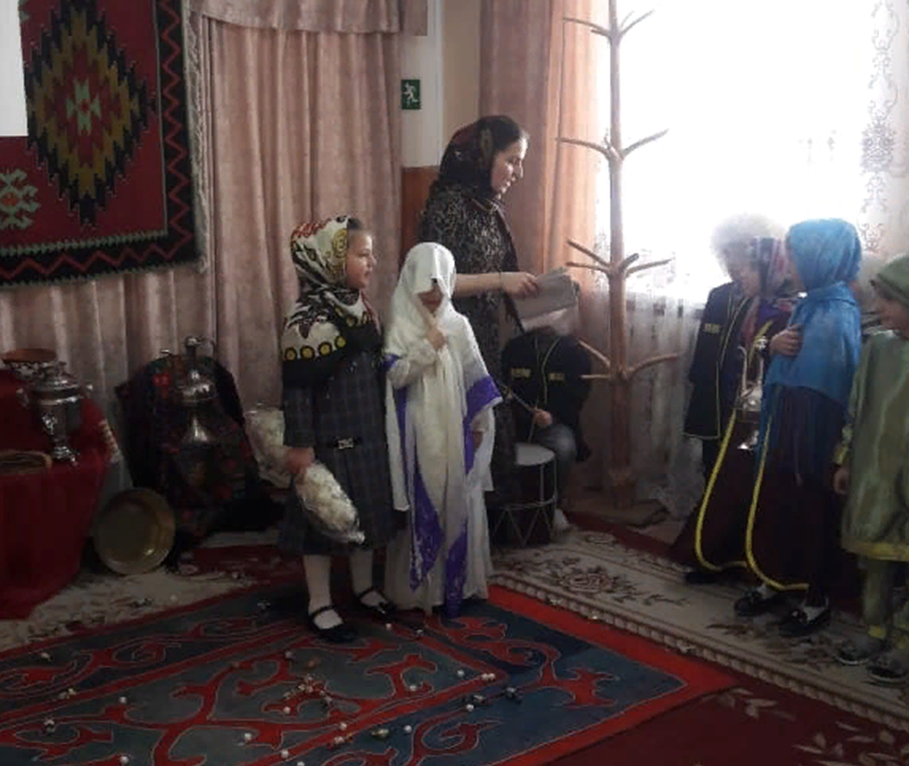  Васал:        Вай нижер бах1арав, нижер бах1арав,  Муг1рузда ц1ум г1адав нижер бах1арав.Бах1аралъул эбелалъул гаргар бахъуна суйдун т1аг1ун бугилан.Бах1арасул гьудулас бахчун батула. Султанмурадов Абдурахман (гьудул):        Магарич! Магарич!Шватаби кьунани гурони бач1унаро суйдун.   Васаз:          Нижер бах1арасул столалда т1ад          Гьангун чагъир буго чорхой бокьухъе.          Нужер бах1аралъул ц1улал т1от1ода          Бекун чакар буго, квасулги ц1ураб.Ясазул жаваб:          Нижер ясалазул берцинлъи бикъун,          Зобалазда бакъул кунч1и ц1ик1к1инч1ищ?          Гьуинаб чакаралъ чергеслъи кьолеб,          Чагъиралъул х1асил щибдай бук1ина?Гьанже бахъуна гаргар г1олохъабазул бах1арав вилун вугин абун.Ясал:    5 тумен кьунани, щвела нужер бах1арав.Султанмурадов Абдурахман (гьудул):    Ма нужее 5 тумен!Мухуев Умар:              Муг1рузда тирана, щобал регана,             Щолелъув ватич1о нижер бах1арав.             Ва амма лебаллъи, тирилъи гурищ?             Вач1унев вихьулин яхъа, бах1арай!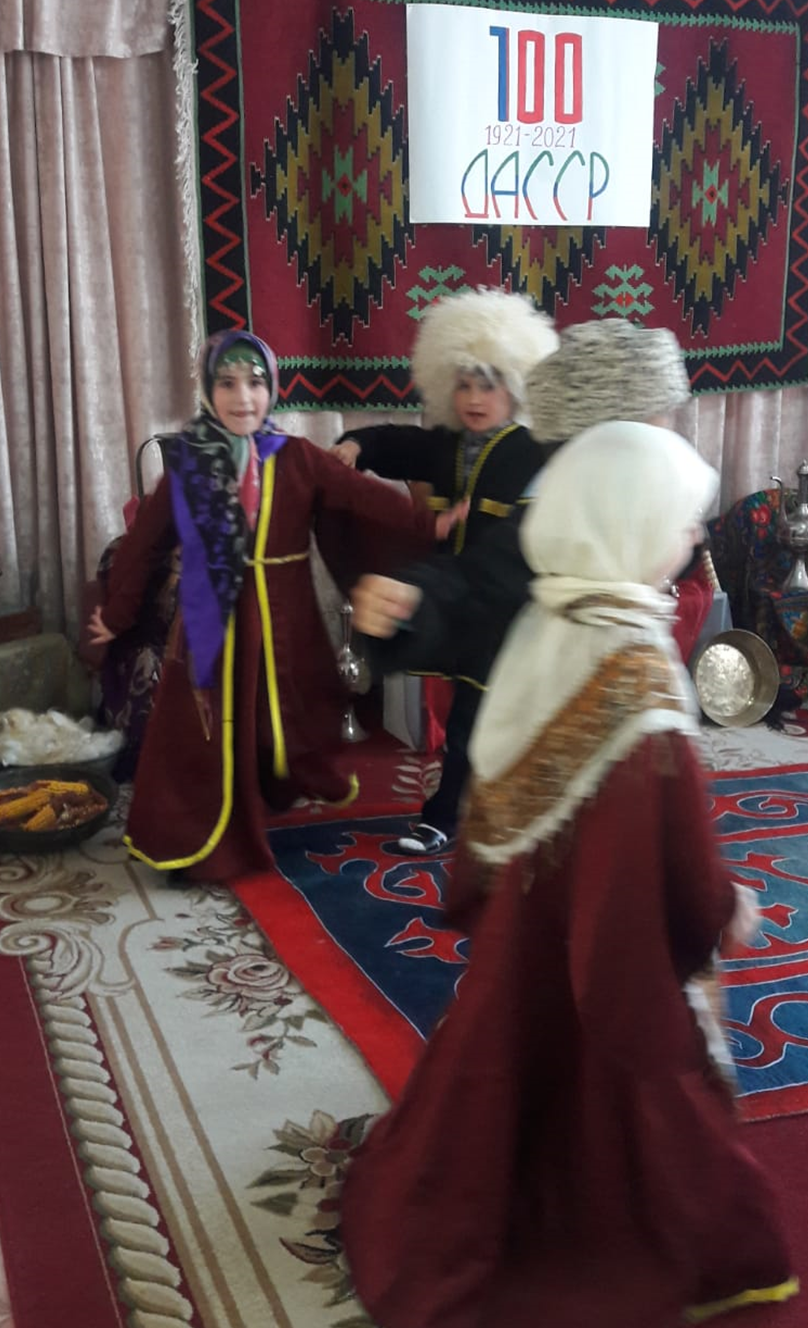  Бах1арайги бах1аравги кьурдула, киназго гьищт1иялда гьезда т1аде г1арац бала.Васалам ва калам.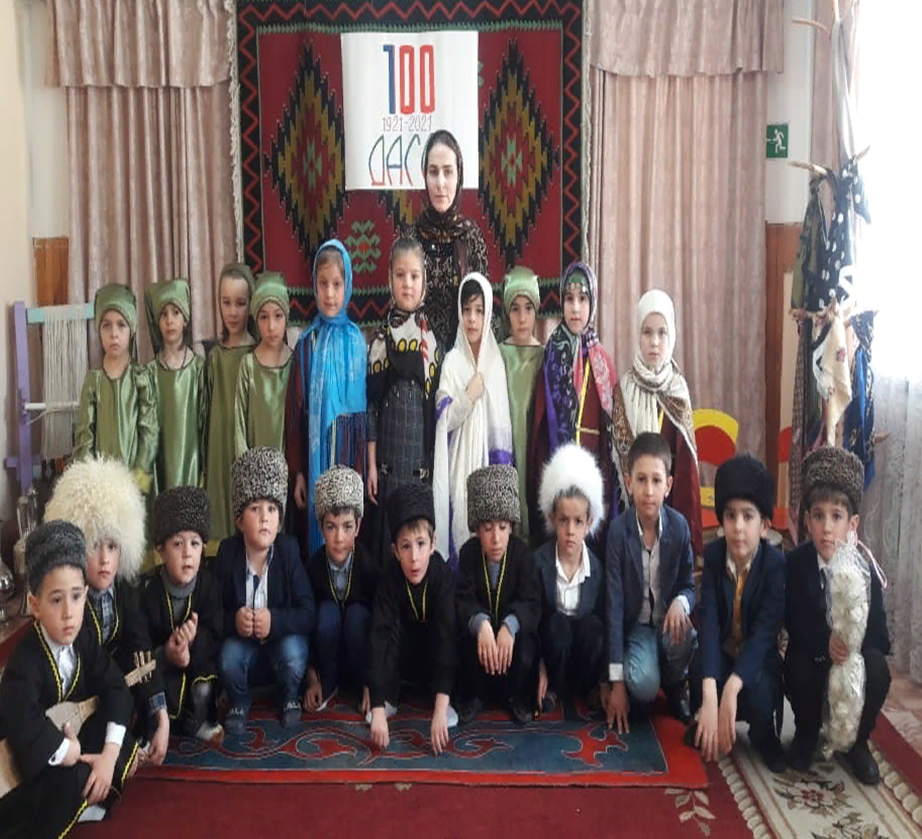 